CONSORT 2010 checklist of information to include when reporting a pilot or feasibility trial*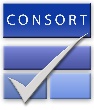 Citation: Eldridge SM Chan CL, Campbell MJ, et al. CONSORT 2010 statement: extension to randomised pilot and feasibility trials. BMJ. 2016;355:i5239.36*We strongly recommend reading this statement in conjunction with the CONSORT 2010, extension to randomised pilot and feasibility trials, Explanation and Elaboration for important clarifications on all the items. If relevant, we also recommend reading CONSORT extensions for cluster randomised trials, non-inferiority and equivalence trials, non-pharmacological treatments, herbal interventions, and pragmatic trials. Additional extensions are forthcoming: for those and for up-to-date references relevant to this checklist, see www.consort-statement.org.Section/TopicItem NoChecklist itemReported on page #*Title and abstractTitle and abstractTitle and abstractTitle and abstract1aIdentification as a pilot or feasibility randomised trial in the title2121bStructured summary of pilot trial design, methods, results, and conclusions (for specific guidance see CONSORT abstract extension for pilot trials)212IntroductionIntroductionIntroductionIntroductionBackground and objectives2aScientific background and explanation of rationale for future definitive trial, and reasons for randomised pilot trial212-213Background and objectives2bSpecific objectives or research questions for pilot trial213-214Methods21Methods21Methods21Methods21Trial design3aDescription of pilot trial design (such as parallel, factorial) including allocation ratio214Trial design3bImportant changes to methods after pilot trial commencement (such as eligibility criteria), with reasonsn.a.Participants4aEligibility criteria for participants214Participants4bSettings and locations where the data were collected2144cHow participants were identified and consented215Interventions5The interventions for each group with sufficient details to allow replication, including how and when they were actually administered214-215Outcomes6aCompletely defined prespecified assessments or measurements to address each pilot trial objective specified in 2b, including how and when they were assessed215-217Outcomes6bAny changes to pilot trial assessments or measurements after the pilot trial commenced, with reasonsn.a.6cIf applicable, prespecified criteria used to judge whether, or how, to proceed with future definitive trialn.a.Sample size7aRationale for numbers in the pilot trial214Sample size7bWhen applicable, explanation of any interim analyses and stopping guidelinesn.a.Randomisation:Sequence generation8aMethod used to generate the random allocation sequencen.a.Sequence generation8bType of randomisation(s); details of any restriction (such as blocking and block size)n.a.Allocationconcealmentmechanism9Mechanism used to implement the random allocation sequence (such as sequentially numbered containers), describing any steps taken to conceal the sequence until interventions were assignedn.a.Implementation10Who generated the random allocation sequence, who enrolled participants, and who assigned participants to interventionsn.a.Blinding11aIf done, who was blinded after assignment to interventions (for example, participants, care providers, those assessing outcomes) and hown.a.Blinding11bIf relevant, description of the similarity of interventionsn.a.Statistical methods12Methods used to address each pilot trial objective whether qualitative or quantitative217ResultsResultsResultsResultsParticipant flow (a diagram is strongly recommended)13aFor each group, the numbers of participants who were approached and/or assessed for eligibility, randomly assigned, received intended treatment, and were assessed for each objective218; figure 1Participant flow (a diagram is strongly recommended)13bFor each group, losses and exclusions after randomisation, together with reasons218; figure 1Recruitment14aDates defining the periods of recruitment and follow-up214Recruitment14bWhy the pilot trial ended or was stoppedn.a.Baseline data15A table showing baseline demographic and clinical characteristics for each group219Numbers analysed16For each objective, number of participants (denominator) included in each analysis. If relevant, these numbersshould be by randomised group217-218Outcomes and estimation17For each objective, results including expressions of uncertainty (such as 95% confidence interval) for anyestimates. If relevant, these results should be by randomised group218-221Ancillary analyses18Results of any other analyses performed that could be used to inform the future definitive trialn.a.Harms19All important harms or unintended effects in each group (for specific guidance see CONSORT for harms)n.a.19aIf relevant, other important unintended consequencesn.a.DiscussionDiscussionDiscussionDiscussionLimitations20Pilot trial limitations, addressing sources of potential bias and remaining uncertainty about feasibility222Generalisability21Generalisability (applicability) of pilot trial methods and findings to future definitive trial and other studies221-222Interpretation22Interpretation consistent with pilot trial objectives and findings, balancing potential benefits and harms, andconsidering other relevant evidence221-22222aImplications for progression from pilot to future definitive trial, including any proposed amendments221-222Other informationOther informationOther informationRegistration23Registration number for pilot trial and name of trial registryn.a.Protocol24Where the pilot trial protocol can be accessed, if available214-215; Appendix BFunding25Sources of funding and other support (such as supply of drugs), role of fundersn.a.26Ethical approval or approval by research review committee, confirmed with reference number214